R10 Mile Training Route from CV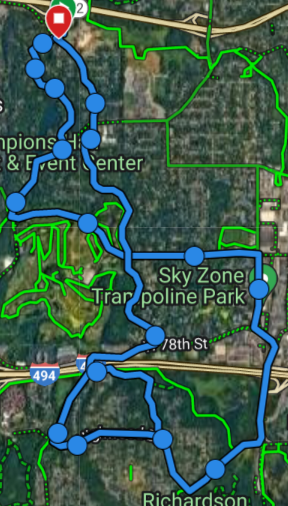 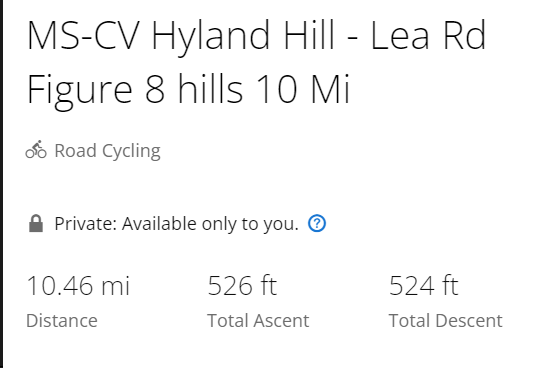 Route Summary: CV through the neighborhoods to Hyland Bike paved trail.South towards Hyland & East Bush Lake Road.Traverse East along Highwood Dr to West Bush Lake Rd.Back to Edina Via West Bush Lake road towards Braemar.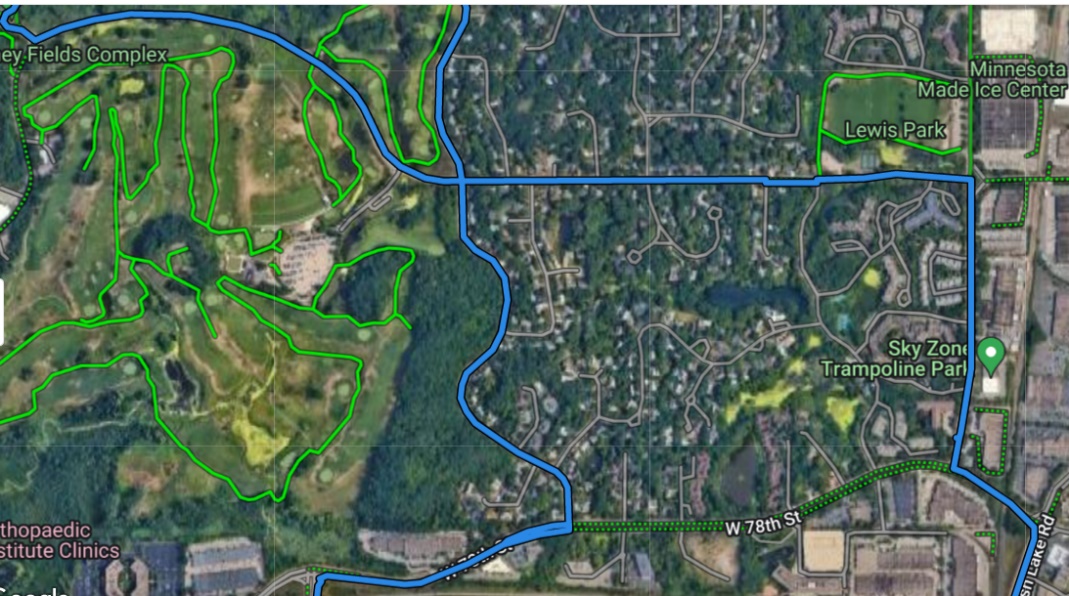 Route Details:CV down to Valley ViewValley View -> Left onto Hilary Ln (along Braemar Golf Course).Hilary becomes Dewey Hill Rd.South on CahillLeft onto 78th at stoplight.Right onto E. Bush Lake Rd. Hop on paved trail.Right on Highwood at stoplight.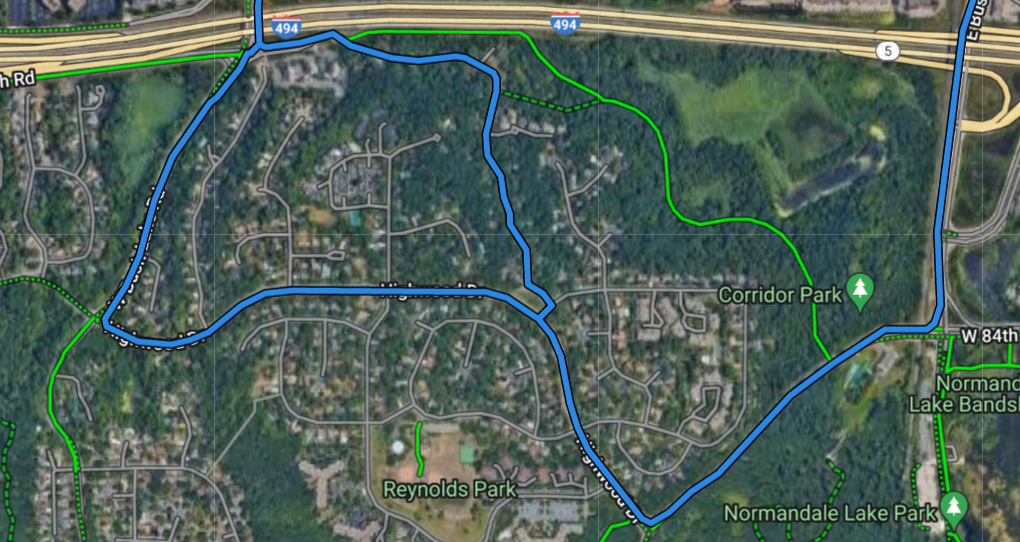 Right onto W. Bush Lake Rd.Options:Right before 494, ride Lea Rd hill.Ride Gravel GrinderBack to CV:W. Bush Lk to 78th St.  Right to GG or Gleason.Gleason all the way back to CV or double back on Hilary to Valley View.